МАОУ «Демьянская СОШ им. гвардии матроса А.Копотилова»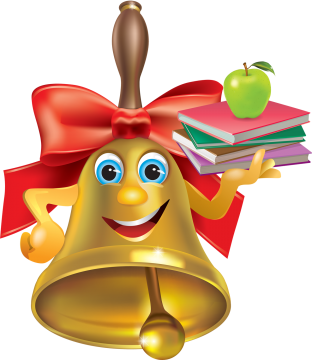  Уватского муниципального района с 01 апреля 2021 года начинает прием учащихся в 1 класс на 2021/2022 учебный годПеречень предъявляемых документов:Паспорт родителя (законного представителя);Оригинал свидетельства о рождении ребенка или документ, подтверждающий родство заявителя;Свидетельство о регистрации ребенка по месту жительства или по месту пребывания на закрепленной территории или документ, содержащий сведения о регистрации ребенка по месту жительства или по месту пребывания на закрепленной территории;Родители (законные представители) детей, являющихся иностранными гражданами или лицами без гражданства, дополнительно предъявляют документ, подтверждающий родство заявителя (или законность представления прав ребенка), и документ, подтверждающий право заявителя на пребывание в Российской Федерации.Иностранные граждане и лица без гражданства все документы представляют на русском языке или вместе с заверенным в установленном порядке переводом на русский язык.Территория, закрепленная за МАОУ «Демьянская СОШ им. гвардии матроса А. Копотилова» Уватского муниципального района с 01 апреля 2021 года (Распоряжение администрации Уватского муниципального района от 05.02.2021 № 0086-Р).МАОУ «Демьянская СОШ им. гвардии матроса А. Копотилова» Уватского муниципального района – с. Демьянское, д. Шилова, п. Першино, д. Верхний Роман, с. Осинник, д. Лебаут, д. Сорлянка, д. Ищик, с. Юровск, межселенные территории, на межселенных территориях – д. Герасимовка, д. Калемьяга, д. Нефедова;«Першинская СОШ» - филиал МАОУ «Демьянская СОШ им. гвардии матроса А. Копотилова» Уватского муниципального района - п. Першино, д. Верхний Роман;«Осинниковская ООШ» - филиал МАОУ «Демьянская СОШ им. гвардии матроса А. Копотилова» Уватского муниципального района - с. Осинник, д. Лебаут;  «Солянская ООШ» - филиал МАОУ «Демьянская СОШ им. гвардии матроса А. Копотилова» Уватского муниципального района - д. Сорлянка, д. Ищик, с. Юровск.Распоряжение администрации Уватского муниципального района от 05.02.2021 № 0086-Р «О закреплении образовательных учреждений Уватского муниципального района, реализующих программы начального общего, основного общего и среднего общего образования за конкретными территориями Уватского муниципального района».График приема в 1-ый класс:понедельник - пятница: с 09.00 ч. до 13.00 ч.                                            с 14.00 ч. до 17.00 ч.Приемная директораДля детей, не зарегистрированных на закрепленной территории, прием заявлений в 1 класс начинается с 01.07.2021 г. (при наличии свободных мест).